Comportements et stratégies : faire des liens entre les mois et les annéesComportements et stratégies : faire des liens entre les mois et les annéesComportements et stratégies : faire des liens entre les mois et les annéesL’élève choisit une carte, mais ne connaît pas les mois de l’année.L’élève lit les mois sur le calendrier, mais a de la difficulté à utiliser les nombres ordinaux en contexte.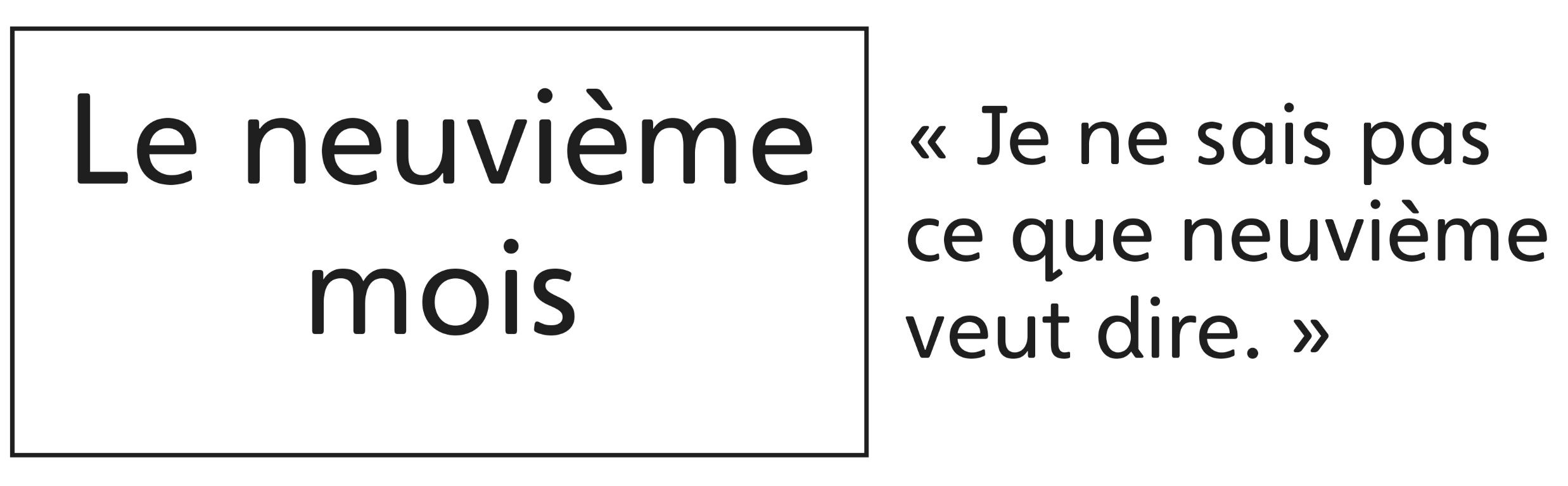 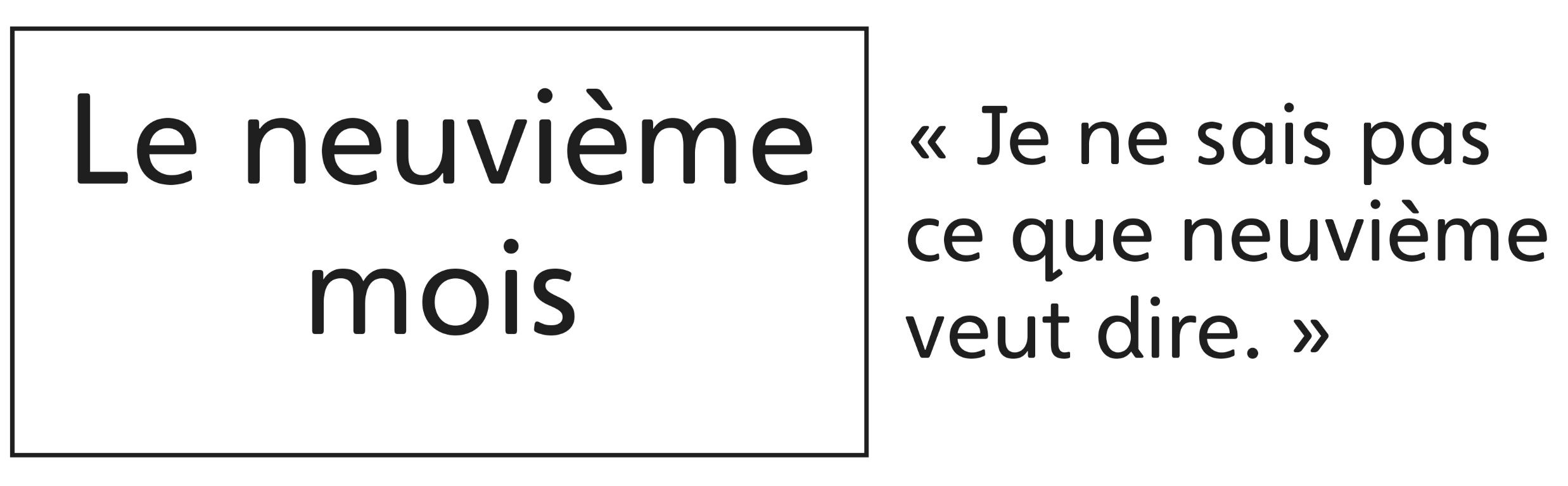 L’élève sait comment utiliser les nombres ordinaux en contexte, mais a de la difficulté 
à dire la séquence de noms des nombres en commençant par 1 et en comptant de l’avant.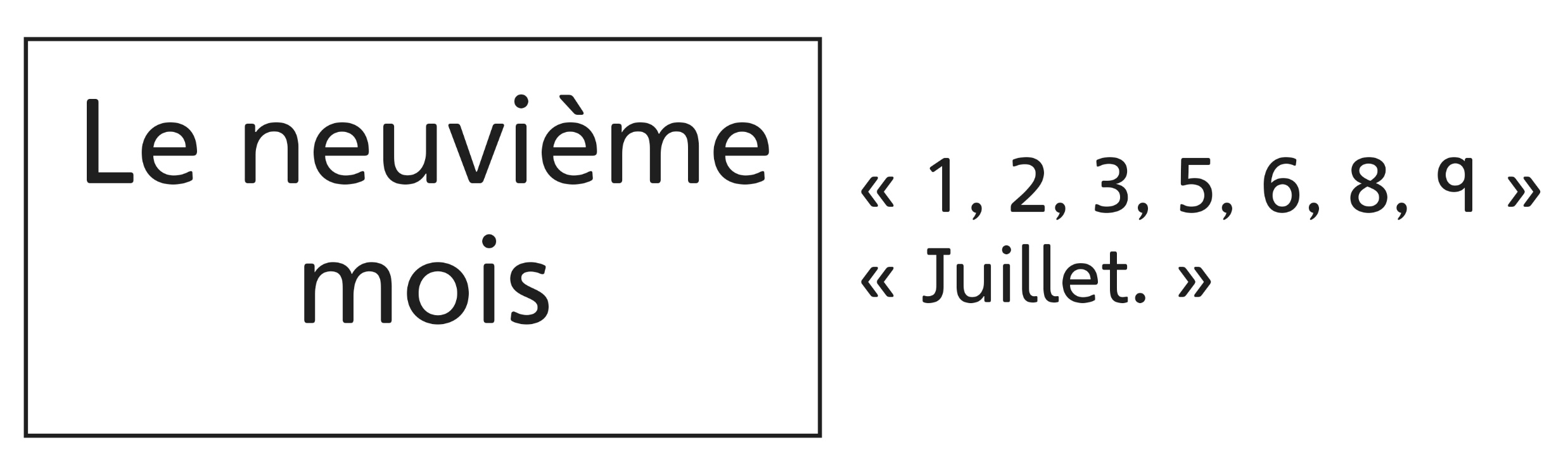 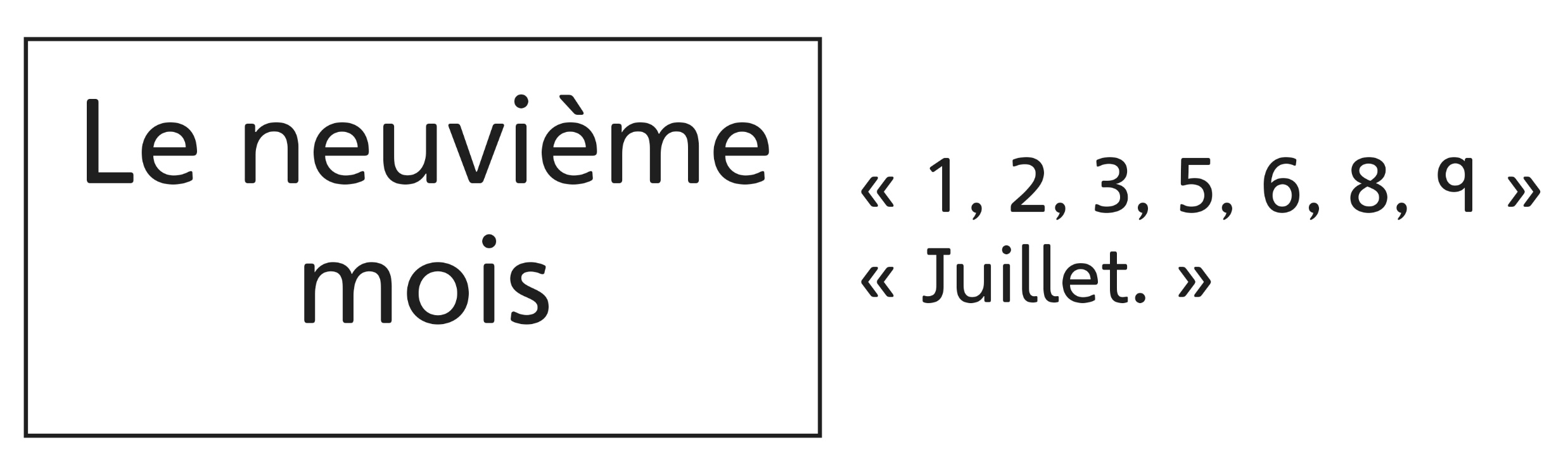 Observations et documentationObservations et documentationObservations et documentationL’élève sait comment utiliser les nombres ordinaux en contexte, mais s’appuie sur le calendrier pour répondre aux cartes d’indices.L’élève sait comment utiliser les nombres ordinaux en contexte, mais ne peut pas mettre les mois en ordre sans se référer à 
un calendrier.L’élève comprend les liens entre les unités de temps (p. ex., les mois et les années), réussit 
à répondre à toutes les cartes d’indices et ordonne les cartes par mois.Observations et documentationObservations et documentationObservations et documentation